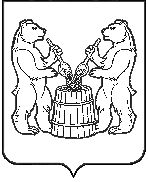 АДМИНИСТРАЦИЯ   УСТЬЯНСКОГО МУНИЦИПАЛЬНОГО ОКРУГА  АРХАНГЕЛЬСКОЙ  ОБЛАСТИПОСТАНОВЛЕНИЕот 13 января 2023 года № 71р.п. ОктябрьскийВ целях реализации Федерального закона от 21 декабря 1994 № 68-ФЗ «О защите населения и территорий от чрезвычайных ситуаций природного и техногенного характера» и Положения о единой государственной системе предупреждения и ликвидации чрезвычайных ситуаций, утвержденного постановлением Правительства Российской Федерации от 30 декабря 2003 № 794 «О единой государственной системе предупреждения и ликвидации чрезвычайных ситуаций», администрация Устьянского муниципального округа Архангельской областиПОСТАНОВЛЯЕТ: 1. Утвердить прилагаемое Положение   о комиссии Устьянского муниципального округа  по предупреждению и ликвидации чрезвычайных ситуаций и обеспечению пожарной безопасности (согласно приложению № 1).2. Утвердить состав комиссии Устьянского муниципального округа  по предупреждению и ликвидации чрезвычайных ситуаций и обеспечению пожарной безопасности (согласно приложению № 2).3. Настоящее постановление опубликовать в муниципальном вестнике «Устьяны» и разместить на официальном Интернет-сайте администрации Устьянского муниципального округа.4. Контроль за исполнением настоящего постановления оставляю за собой.Временно исполняющий обязанностиглавы Устьянского муниципального округа     	                 О.В. МемноноваПриложение № 1                                                                 к  постановлению администрации                                                              Устьянского муниципального округа  от 13 января 2023 года № 71Положениео комиссии Устьянского муниципального округа по предупреждению и ликвидации чрезвычайных ситуаций и обеспечению пожарной безопасностиI. Общие положения1.1. Комиссия Устьянского муниципального округа по предупреждению и ликвидации чрезвычайных ситуаций и обеспечению пожарной безопасности (далее - Комиссия) является координационным органом единой государственной системы предупреждения и ликвидации чрезвычайных ситуаций на местном уровне, образованным для обеспечения согласованности действий органов местного самоуправления Устьянского муниципального округа, государственных и иных организаций, в целях реализации единой государственной политики в области предупреждения и ликвидации чрезвычайных ситуаций природного и техногенного характера (далее - чрезвычайные ситуации), обеспечения пожарной безопасности и безопасности людей на водных объектах на территории Устьянского муниципального округа.1.2. Комиссия руководствуется в своей деятельности Конституцией Российской Федерации, федеральными законами, указами и распоряжениями Президента Российской Федерации, постановлениями и распоряжениями Правительства Российской Федерации, законами Архангельской области, нормативными правовыми актами губернатора и правительства Архангельской области, Уставом Устьянского муниципального округа, постановлениями Собрания депутатов муниципального Устьянского муниципального округа, нормативными правовыми актами администрации Устьянского муниципального округа и настоящим Положением.1.3. Положение о Комиссии утверждается постановлением администрации Устьянского муниципального округа.1.4. Мероприятия по предупреждению и ликвидации чрезвычайных ситуаций муниципального характера финансируются из местного бюджета Устьянского муниципального округа.1.5. Организационно-техническое и информационно - аналитическое обеспечение деятельности Комиссии осуществляет отдел ГО и ЧС Устьянского муниципального округа.II. Основные задачи и функции Комиссии2.1. Основными задачами комиссии являются:2.1.1. Разработка предложений по реализации на территории Устьянского муниципального округа государственной политики в области предупреждения и ликвидации чрезвычайных ситуаций, обеспечения пожарной безопасности.2.1.2. Координация деятельности органов управления, сил и средств окружного звена Архангельской территориальной подсистемы единой государственной системы предупреждения и ликвидации чрезвычайных ситуаций (далее – РЗ ТП РСЧС).2.1.3. Обеспечение готовности органов управления, сил и средств РЗ ТП РСЧС к действиям в чрезвычайных ситуациях.2.1.4. Обеспечение согласованности действий органов местного самоуправления и территориальных органов федеральных органов исполнительной власти Архангельской области, организаций при решении задач в области предупреждения и ликвидации чрезвычайных ситуаций, обеспечения пожарной безопасности, а также восстановления и строительства жилых домов, объектов жилищно-коммунального хозяйства, социальной сферы, производственной и инженерной инфраструктуры, повреждённых и (или) разрушенных в результате чрезвычайных ситуаций.2.1.5. Рассмотрение вопросов о привлечении сил и средств гражданской обороны, организаций к проведению мероприятий по предупреждению и ликвидации чрезвычайных ситуаций и обеспечению пожарной безопасности в порядке, установленном законодательством Российской Федерации.2.2. Комиссия с целью выполнения возложенных на неё задач осуществляет следующие функции:2.2.1. Рассматривает в пределах своей компетентности вопросы по предупреждению и ликвидации чрезвычайных ситуаций, обеспечению пожарной безопасности, вносит в установленном порядке главе Устьянского муниципального округа (далее – глава), в органы государственной власти Архангельской области и организации соответствующие предложения.2.2.2. Принимает участие в разработке муниципальных целевых программ в области предупреждения и ликвидации чрезвычайных ситуаций, обеспечения пожарной безопасности, вносит предложения в областные целевые программы по этим вопросам.2.2.3. Организует проведение мероприятий по предупреждению чрезвычайных ситуаций, обеспечению пожарной безопасности, уменьшению ущерба и потерь от чрезвычайных ситуаций и пожаров и защите от них населения.2.2.4. При возникновении чрезвычайной ситуации муниципального характера и привлечения к её ликвидации сил и средств организаций и органов местного самоуправления, по решению главы объявляется местный уровень реагирования РЗ ТП РСЧС.2.2.5. Осуществляет руководство работами по предупреждению и ликвидации чрезвычайной ситуации муниципального характера, привлекает в установленном порядке организации, общественные объединения и трудоспособное население к этим работам.2.2.6. Организует информирование населения об угрозе и возникновении чрезвычайных ситуаций, правилах поведения и способах защиты жизни и здоровья граждан.2.2.7. Организует проведение мероприятий по жизнеобеспечению пострадавшего в результате чрезвычайных ситуаций населения.2.2.8. Принимает решения и вносит главе предложения о финансировании мероприятий по предупреждению и ликвидации последствий чрезвычайных ситуаций и стихийных бедствий.2.2.9. Организует подготовку должностных лиц органов управления и сил РЗ ТП РСЧС, обучение населения действиям в условиях угрозы и возникновения чрезвычайных ситуаций, правилам пожарной безопасности.2.2.10. Рассматривает вопросы создания резервов финансовых и материальных ресурсов для предупреждения и ликвидации чрезвычайных ситуаций, принимает решение об их исполнении.III. Основные полномочия Комиссии.К основным полномочиям Комиссии относится:3.1. Рассмотрение в пределах своей компетенции вопросов в сфере предупреждения и ликвидации чрезвычайных ситуаций, обеспечения пожарной безопасности и безопасности людей на водных объектах.3.2. Разработка предложений по совершенствованию нормативных правовых актов органов местного самоуправления Устьянского муниципального округа по вопросам предупреждения и ликвидации ЧС и обеспечения пожарной безопасности.3.3. Рассмотрение прогнозов чрезвычайных ситуаций, в том числе, связанных с пожарами на территории Устьянского муниципального округа, организация разработки и реализации мер, направленных на предупреждение и ликвидацию чрезвычайных ситуаций и обеспечение пожарной безопасности.3.4. Участие в разработке муниципальных программ, планов в сфере предупреждения и ликвидации чрезвычайных ситуаций, обеспечения пожарной безопасности, подготовке предложений по их реализации.3.5. Разработка предложений по ликвидации чрезвычайных ситуаций муниципального и межмуниципального характера, восстановлению и строительству жилых домов, объектов жилищно-коммунального хозяйства, социальной сферы, производственной и инженерной инфраструктуры, поврежденных и разрушенных в результате чрезвычайных ситуаций.3.6. Принятие решений о финансировании мероприятий по предупреждению и ликвидации последствий чрезвычайных ситуаций, стихийных бедствий в порядке, предусмотренном администрацией Устьянского муниципального округа.3.7. Организация работы по созданию, хранению и использованию резервов материальных ресурсов для предупреждения и ликвидации чрезвычайных ситуаций, стихийных бедствий на территории Устьянского муниципального округа. 3.8. Принятие решений об использовании (выдаче) материальных ресурсов из резервов материальных ресурсов для предупреждения и ликвидации чрезвычайных ситуаций на территории Устьянского муниципального округа.IV. Основные права КомиссииКомиссия в пределах своей компетенции имеет право:4.1. Заслушивать на своих заседаниях руководителей и специалистов отраслевых (функциональных) и территориальных администраций, органов, организаций, предприятий и учреждений, общественных объединений, расположенных на территории Устьянского муниципального округа.4.2. Привлекать для участия в своей работе представителей государственных надзорных органов, других организаций, предприятий и общественных объединений по согласованию с их руководителями.4.3. Создавать рабочие группы из числа представителей заинтересованных организаций по направлениям деятельности Комиссии, определять полномочия и порядок работы этих групп.4.4. Вносить в установленном порядке предложения главе Устьянского муниципального округа для подготовки нормативных правовых актов по вопросам предупреждения и ликвидации чрезвычайных ситуаций и обеспечения пожарной безопасности.V. Состав Комиссии5.1. Состав Комиссии утверждается постановлением администрации Устьянского муниципального округа. 5.2. Комиссию возглавляет глава Устьянского муниципального округа. 5.3. Председатель Комиссии несет ответственность за выполнение возложенных на комиссию задач и функций, распределяет и утверждает функциональные обязанности членов комиссии.5.4. В состав Комиссии входят руководители и специалисты отраслевых (функциональных) и территориальных администраций, органов, руководители правоохранительных органов, а также руководители организаций, обеспечивающих жизнедеятельность населения на территории Устьянского муниципального округа.VI. Порядок работы Комиссии6.1. Комиссия осуществляет свою деятельность в соответствии с планом, принимаемым на заседании Комиссии и утверждаемым ее председателем.6.2. Заседания Комиссии проводятся по мере необходимости, но не реже одного раза в квартал.6.3. Подготовка материалов к заседанию Комиссии осуществляется членами комиссии, в ведении которых находятся вопросы повестки дня.Материалы должны быть представлены секретарю Комиссии не позднее 2-х рабочих дней до даты проведения заседания.6.4. Заседания Комиссии проводит председатель Комиссии или по его поручению заместитель.6.5. Заседание Комиссии считается правомочным, если на нем присутствуют не менее половины ее членов. В случае отсутствия члена Комиссии на заседании, он имеет право представить свое мнение по рассматриваемым вопросам в письменной форме.6.6. Решения Комиссии принимаются простым большинством голосов присутствующих на заседании членов Комиссии.В случае равенства голосов решающим является голос председателя Комиссии.6.7. Решения Комиссии оформляются в виде протоколов, которые подписываются председателем Комиссии или его заместителем, председательствующим на заседании, а при необходимости - в виде постановлений администрации Устьянского муниципального округа.6.8. В период между заседаниями Комиссии решения принимает ее председатель, а при его отсутствии заместитель председателя Комиссии.6.9. Оповещение членов Комиссии при возникновении (или угрозе возникновения) чрезвычайной ситуации осуществляется по решению главы Устьянского муниципального округа или председателя Комиссии через дежурного диспетчера единой дежурно-диспетчерской службы Устьянского муниципального округа.6.10. Для непосредственной работы в районе чрезвычайной ситуации создается оперативный штаб ликвидации чрезвычайной ситуации из состава Комиссии, который возглавляет работы на месте ЧС.6.11. Представление отчетов и донесений в Комиссию Архангельской области по предупреждению и ликвидации чрезвычайных ситуаций и обеспечению пожарной безопасности осуществляется в сроки и объемах, определяемых табелем срочных донесений, и возлагается на секретаря Комиссии.6.12. В целях проработки отдельных вопросов Комиссия имеет право создавать рабочие группы, в том числе постоянно действующие, из своего состава и привлекаемых по согласованию руководителей и специалистов отраслевых (функциональных) и территориальных администраций, органов и представителей заинтересованных организаций по направлениям деятельности Комиссии, определять полномочия и порядок работы этих групп.________________________________	Приложение № 2                                                                 к  постановлению администрации                                                              Устьянского муниципального округа  от 13 января 2023 года № 71СОСТАВ  ПОСТОЯННО ДЕЙСТВУЮЩЕЙ КОМИССИИ по предупреждению и ликвидации чрезвычайных ситуаций и обеспечению пожарной безопасности Устьянского муниципального округаОб утверждении Положения о комиссии Устьянского муниципального округа по предупреждению и ликвидации чрезвычайных ситуаций и обеспечению пожарной безопасности Котлов Сергей Александрович- Глава Устьянского муниципального округа(Председатель комиссии)Паршин Сергей Николаевич - Заместитель главы Устьянского муниципального округа по стратегическому развитию (заместитель председателя комиссии)Кошелев Ярослав Евгеньевич- Заведующий отделом по гражданской обороне и чрезвычайным ситуациям,  (секретарь комиссии)Члены постоянно действующей комиссии по предупреждению и ликвидации чрезвычайных ситуаций и обеспечению пожарной безопасностиЧлены постоянно действующей комиссии по предупреждению и ликвидации чрезвычайных ситуаций и обеспечению пожарной безопасностиМемнонова Ольга Вячеславовна- Заместитель  главы Устьянского муниципального округа по социальным вопросам (заместитель председателя комиссии на период исполнения обязанностей главы округа)- Начальник ОМВД России по Устьянскому району В его отсутствие заместитель- Директор ГКУ Архангельской области «Устьянское лесничество»В его отсутствие заместитель- Заместитель руководителя Устьянского обособленного подразделения министерства природных ресурсов и лесопромышленного комплекса Архангельской области Пуляев Виктор Григорьевич- Начальник Устьянских РЭС ВМРО МРСК «Северо-запада»В его отсутствие заместитель- Начальник ЛТУ п. Октябрьский МЦТЭТ Архангельской области ОАО «Ростелеком»В его отсутствие заместитель- Главный врач ГБУЗ «Устьянская ЦРБ»В его отсутствие заместитель- ОНДиПР Вельского и Устьянского районов УНДиПР ГУ МЧС России по Архангельской областиВ его отсутствие заместитель- Начальник ГКУ АО «ОГПС 17»В его отсутствие заместитель-Начальник Вельского территориального отдела  УФС Роспотребнадзора по АОВ его отсутствие заместитель- Начальник управления образования администрации Устьянского муниципального районаВ его отсутствие заместитель- территориальные отделы округа, организации и предприятия (по согласованию в рамках рассматриваемых вопросов)По согласованию